Sreda, 25. 3. 2020SLJ: Dobro jutro, dan začnemo s plesom. Ampak danes ni dan kot drugi…danes je materinski dan… povabi mamico na ples in zraven zapoj.https://www.youtube.com/watch?v=DSm5RBwPv0AReši vajo na naslednji povezavi in izdelaj voščilnico za mamico.https://uciteljska.net/kvizi/HotPot/NISWeb/rojstni.htmlLUM: Kiparstvo: oblikovanje mase z modelčkiDobro  si  umij  roke. Čiste roke za zdrave otroke: https://www.youtube.com/watch?v=7JGNsH5uHGYNe pozabi na predpasnik! Skupaj  z  mamico  pripravita  testo  za  piškote. Verjamem, da imate super recept doma, če pa želite poskusiti kaj novega…. Sledite povezavi:https://oblizniprste.si/slastne-sladice/odlicni-keksi-iz-modelckov/ .Medtem, ko se piškoti pečejo, pripravi bone za mamico, ki jih lahko uveljavi kadarkoli želi . Potrudi se. Prilagam nekaj primerov, lahko pa jih narediš po svoje.  Pošlji mi sliko, kako so uspeli piškoti in boni. Drage mame, preživite lep dan s svojimi sončki!BON za ZAJTRK 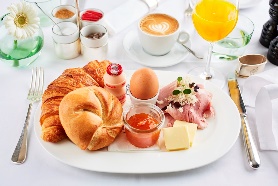 BON za SKODELICO VROČEGA ČAJA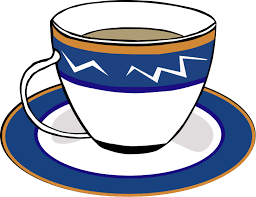 BON za ZALIVANJE ROŽICBON za ODNAŠANJE SMETIBON za POMIVANJE POSODEBON za PRIPRAVO MIZEBON za POMOČ PRI POSPRAVLJANJUBON za PREDNOST PRI IZBIRI TV PROGRAMABON za POMOČ PRI VRTNARJENJUBON za 